Santiago, octubre de 2017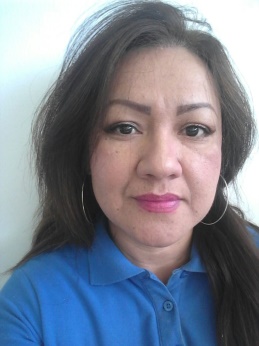 MARIA YANETH PORRAS SANCHEZPERFIL PROFESIONALAmplia experiencia en trabajos administrativos en las ateas de: compras, recepción y atención al cliente. Con capacidad para trabajar en equipo, proactiva, recursiva, buena redacción, excelentes relaciones comerciales, atención a proveedores,  Alto nivel de responsabilidad, puntualidad, disposición para aprender en los cargos asignados con excelentes principios éticos y morales.INFORMACION GENERALR U N:		25.841.870-0Estado civil:		SolteraNumero de hijos:	   Uno.Dirección actual:			8 de enero #4490 El Nogal, Estación central.Teléfono:			Celular: 986272890Correo Electrónico:		myps11@hotmail.com		EXPERIENCIA LABORALMETAGRAFICA  SASSecretaria Auxiliar Contable03 Julio 2013 – 30 Agosto 2016.Atención al clienteAtención a proveedores de insumos.Elaboración de chequesElaborar Facturas, remisiones, hacer despachosDigitar la contabilidad.Elaborar comprobantes de egresoRecibos de cajaLiquidación de NominaElaborar conciliaciones BancariasRedacción de todo tipo de cartasManejo de correspondenciaAfiliación y pago de Seguridad social de los empleadosManejo de caja Menor.Jefe Inmediato.LEYDI DALILA GARCIA ROA GerenteREPRESENTACIONES GRAFICAS JAOSecretaria Auxiliar Contable11 Octubre   2011 – 30 junio  2013.Atención al cliente.Recepción de pedidos, elaboración de facturasDespacho de mercancíaElaboración de correspondenciaRecaudo de carteraAtención a proveedores de insumos.Elaborar Facturas, remisiones, hacer despachosManejo de caja Menor.Jefe Inmediato.JAVER AMAYA OSPINAGerenteLITORUIZ IMPRESORES LTDAJefe inmediato: Leopoldo Ruiz MerchánGerente de comprasTel. 8895998 Ext. 103 - CaliMarzo 24 - 2004  a Julio 30 del 2011. Funciones Generales:Verificar existencias, priorizar y controlar las compras.Abastecer de forma eficaz y oportuna los requerimientos internos en cuanto a compra de insumos y materias primas necesarias para el funcionamiento de todos lo procesos.Elaborar órdenes de compra y hacer seguimiento a las mismasParticipación como auditora interna en el proceso de certificación en ISO 9001:2000 Realizar cotizaciones y seleccionar proveedoresEvaluación y calificación a proveedoresProgramación y coordinación comité de comprasRedacción y manejo de documentación de la gestión de compras.Manejo de reclamos a proveedores.Colaborar con el sistema de Gestión de calidad, aplicándolo en todos los procedimientos del proceso de compras.Manejo de correspondencia y archivo.Manejo de Word y Excel nivel medio.TECNOPLAST LTDAJefe: Juan Iván Arboleda TFecha: Junio 1991-2003. (12 años)TEL:4313232Cargos y funciones realizadasSecretaria generalImplementación documentación ISO 9001:2000.Secretaria recepcionistaManejo de correspondencia, fax, conmutador, atención al cliente.Auxiliar de producción.Revisión y control de la producción, tiempos de entrega, estado etc.Elaboración informes de gestión, indicadores, gráficos de eficiencia y productividadManejo de inventarios, solicitud de recursos e insumos indispensables en el proceso.Digitación reporte de operarios, análisis de la informaciónSoporte al Jefe de ProducciónFORMACION ACADEMICAUniversitarios:		Universidad LibreAdministración de empresasIII Semestre.  Junio 2000Tecnológico:		Universidad Católica Lumen GentiumTecnología en logística. Mayo 16 del 2009Técnico:		American Business School.Secretariado Bilingüe 			1995.Bachiller:		CCED. Bachiller académico aceleradoESTUDIOS COMPLEMENTARIOSLITORUIZ IMPRESORESFormación Auditores Internos de Calidad- ISO 9001:2000Septiembre 20-2005 intensidad 20 horas.LITORUIZ IMPRESORESFormación en Gestión Calidad- ISO 9001:2000Abril 17 del 2004- 5 HorasLITORUIZ IMPRESORESActualización de Auditores Internos de Calidad- ISO 9001:2000Abril 23 y 24 intensidad 10 horasASESORIA INTEGRAL EN CALIDADConocimientos y habilidades para la realización de auditorias internasAbril 2004 intensidad 24 horasICONTEC Seminario Gestión comprasJulio del 2004 intensidad 16 horasREFERENCIAS PERSONALESHILDA MARIA DURAN - 	Directora RegionalINALCEC – Cali Teléfono: 6605562- 4008316Celular: 573174248384MONICA GARCIA - 		Analista de Gestión Empresarial							ACUAVIVA S.A  E.S.P	Teléfono: 2717300 Ext. 184 Celular: 3168665088ALBERTO ZAPATAEjecutivo de CuentaLITORUIZ  IMPRESORES LTDA.Teléfono: 8895998 EXT 128Celular: 3165315087ANTONIO ARCE GUZMÁNColegio Golda MeirProfesor de Educación General BásicaMagister en Ética EducacionalPos titulo en HistoriaDiplomado en Educación y Ética EducacionalCelular: 987299416_________________________________María Yaneth Porras Sánchez